パソコン小話（２７９）2019/12/5デスクトップモードとタブレットモードの切替Windows10のパソコンで、画面が通常は図1　ですが、図2のように変わってしまってびっくりした経験はないでしょうか？図1・・・・デスクトップモード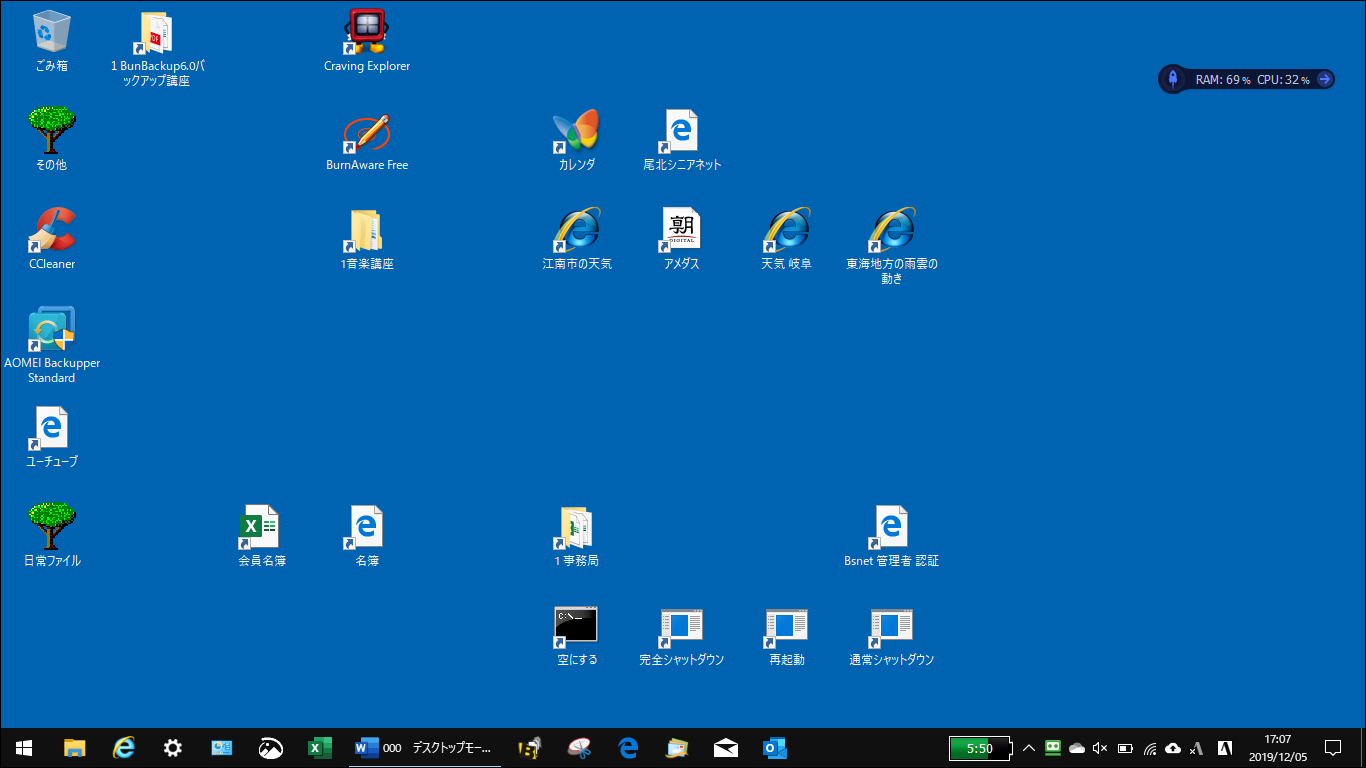 図2・・・・タブレットモード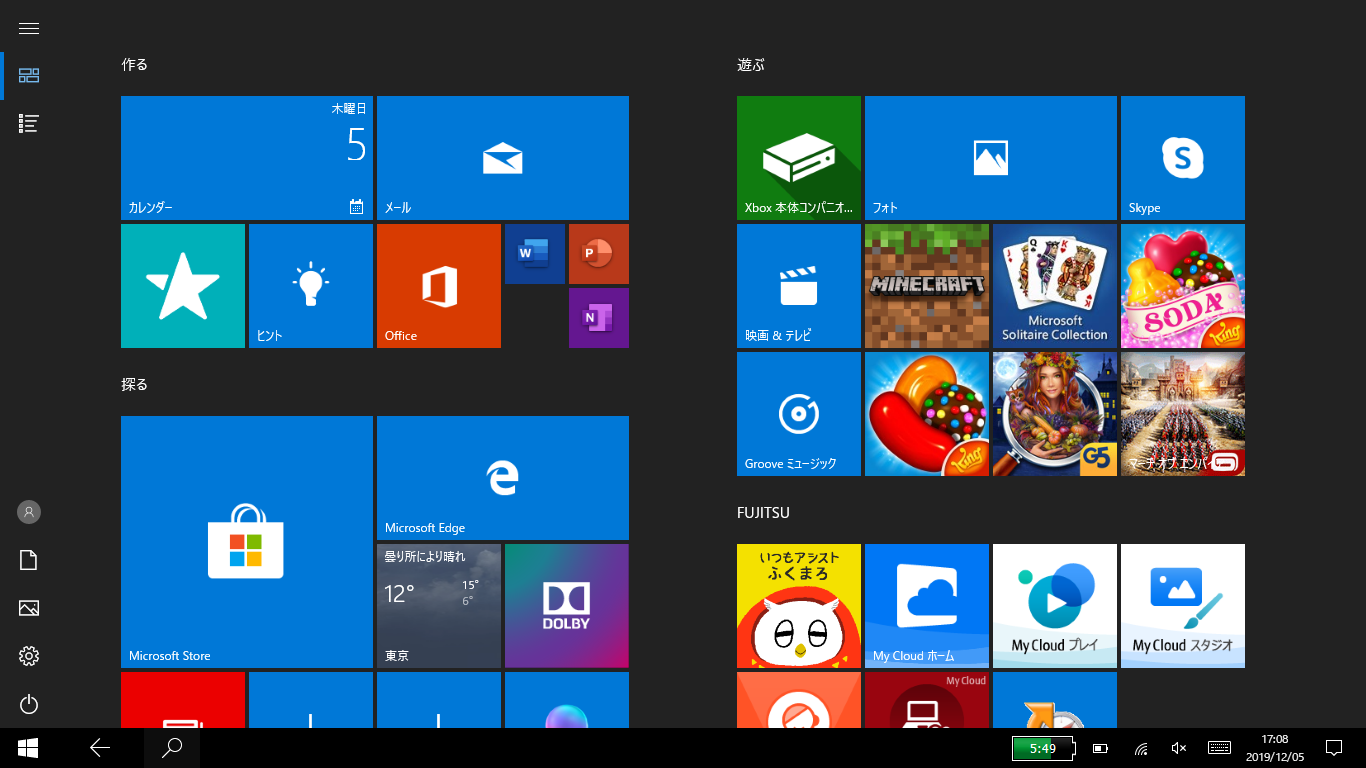 これは、どうして起こるのでしょうか？1．画面右下、マークをクリックします。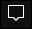 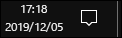 2．下図に変わりますので、タブレットモードをクリックします、すると上記　　図2のタブレットモードになります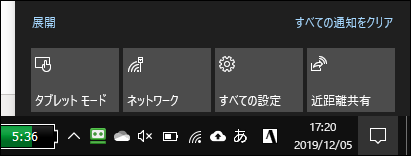 3．すると、タブレットモードの色が青色に変わります。これがタブレットモードという事です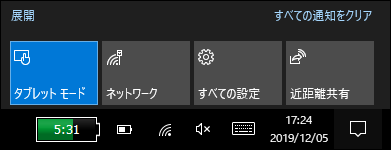 4．元のデスクトップモードに戻すには　　　タブレットモードを再度、クリックする5．タブレットモードから、デスクトップモードに変わります。　　　ここが、灰色になっていれば、デスクトップモードと言う事です。もう、何をやっているか分からないと言う方は、とにかくタブレットモードのクリックを繰り返して、灰色にすれば、デスクトップモードに戻ります。以上